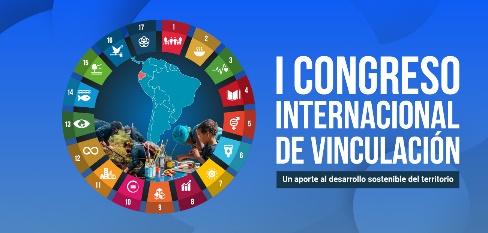 TÍTULOAutores/AutorINSTITUCIÓN O EMPRESA A LA QUE REPRESENTA